Milí žiaci,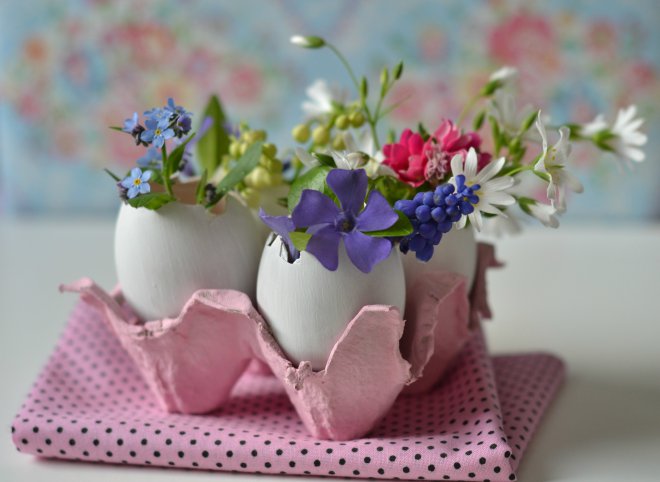 Dakujem vám za všetky práce, ktoré mi posielate. Mám z nich veľkú radosť. Ste naozaj veľmi šikovní, tvoriví a zručí.Pred nami sú sviatky jari. A hoci nám sitácia nedovoľuje ich prežívať tak, ako sme zvyknutí, neznamená to, že si nemôžeme aspoň doma skrášliť naše bývanie.Použite materiály, ktoré nájdete doma, prípadne v záhrade alebo parku. Možno sa k vám pridajú aj starší súrodenci alebo rodičia a strávite spolu pekné chvíle. Budem rada, ak mi svoje výtvory vyfotíte a pošlete na adresu m.novoveska@centrum.sk Prajem vám peknú Veľkú noc!Novoveská